РЕСПУБЛИКА   КАРЕЛИЯ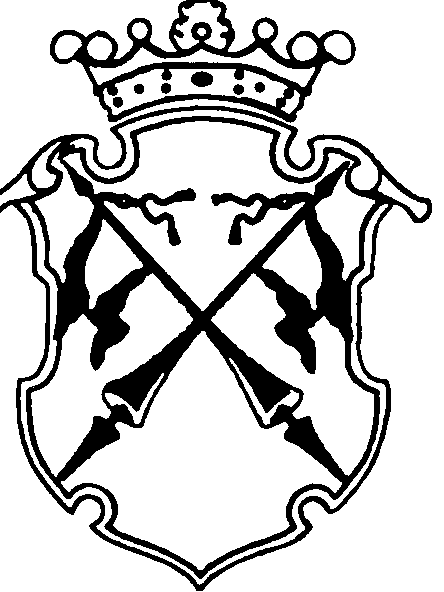 КОНТРОЛЬНО-СЧЕТНЫЙ КОМИТЕТСОРТАВАЛЬСКОГО МУНИЦИПАЛЬНОГО РАЙОНАЗАКЛЮЧЕНИЕна проект Решения Совета Сортавальского городского поселения  … сессии III созыва «О внесении изменений и дополнений в решение №73 от 24.12.2014г. «О бюджете Сортавальского городского поселения на 2015 год и плановый период 2016-2017 годов»22 сентября 2015 года                                                                      №39Основание для проведения экспертизы: п.2;7 ч.2 статьи 9 федерального закона  от 07.02.2011г. №6-ФЗ «Об общих принципах организации и деятельности контрольно-счетных органов субъектов Российской Федерации и муниципальных образований», ч.2 статьи 157 Бюджетного Кодекса РФ, подпункт 2;7 пункта 1.2 Соглашения о передаче полномочий контрольно-счетного органа Сортавальского городского поселения по осуществлению внешнего муниципального финансового контроля Контрольно-счетному комитету Сортавальского муниципального района от  «20» ноября  2014 г.Цель экспертизы : оценка финансово-экономических обоснований на предмет обоснованности расходных обязательств бюджета Сортавальского городского поселения в проекте Решения Совета Сортавальского городского поселения … сессии III созыва «О внесении изменений и дополнений в решение №73 от 24.12.2014года  «О бюджете Сортавальского городского поселения на 2015 год и плановый период 2016-2017 годов».Предмет экспертизы : проект Решения Совета Сортавальского городского поселения  … сессии III созыва «О внесении изменений и дополнений в решение №73 от 24.12.2014года  «О бюджете Сортавальского городского поселения на 2015 год и плановый период 2016-2017 годов», материалы и документы финансово-экономических обоснований указанного проекта в части, касающейся расходных обязательств бюджета Сортавальского городского поселения.   Проект Решения Совета Сортавальского муниципального района …сессии III созыва «О внесении изменений и дополнений в решение №73 от 24.12.2014г. «О бюджете Сортавальского городского поселения на 2015 год и плановый период 2016-2017 годов» с приложениями №4;6;8;18 (далее- проект Решения), пояснительной запиской к проекту Решения представлен на экспертизу в Контрольно-счетный комитет Сортавальского муниципального района (далее- Контрольно-счетный комитет) 21 сентября 2015 года.     Представленным проектом Решения предлагается изменить основные характеристики бюджета муниципального образования принятые Решением Совета Сортавальского городского поселения XVII сессии III созыва «О бюджете Сортавальского городского поселения на 2015 год и плановый период 2016-2017 годов» (далее- утвержденный бюджет), к которым, в соответствии с ст. 184.1 БК РФ, относятся общий объем доходов, общий объем расходов и дефицит бюджета. В проект Решения вносятся следующие изменения в основные характеристики бюджета на 2015 год:-доходы бюджета в целом по сравнению с утвержденным бюджетом увеличиваются на сумму 28927,8 тыс. руб.( в т.ч. ранее внесенные изменения- 24547,8) и составят 123208,8 тыс. руб., в том числе безвозмездные поступления увеличатся на 27988,88 тыс. руб.( в т.ч. ранее внесенные изменения- 23608,8) и составят 27990,8 тыс. руб. - расходы бюджета в целом по сравнению с утвержденным бюджетом увеличивается на сумму 28927,8 тыс. руб. ( в т.ч. ранее внесенные изменения- 24547,8 тыс. руб.) - Дефицит бюджета  в представленном проекте Решения  в целом по сравнению  с утвержденным бюджетом, не изменится. Основные характеристики бюджета Сортавальского городского поселения на плановый период 2016 и 2017 годов в представленном проекте Решения по сравнению с утвержденным бюджетом не изменяются.ДоходыСогласно  предлагаемым изменениям, вносимым в бюджет поселения, доходная часть на 2015год увеличится на 28927,8 тыс.руб. ( в т.ч. 24547,8 тыс. руб. – ранее внесенные изменения в решение о бюджете) по сравнению с  первоначально утвержденным бюджетом и составят 123208,8 тыс. руб. Согласно Пояснительной записки к проекту решения «О внесении изменений и дополнений в решение №73 от 24.12.2014года «О бюджете Сортавальского городского поселения на 2015 год и плановый период 2016 и 2017 годов» от 24 сентября 2015 года (далее- Пояснительная записка) в предложенном проекте Решение увеличение доходной части бюджета поселения по сравнению с утвержденным бюджетом с учетом ранее внесенных изменений произойдет на сумму 4380,0 тыс. руб. за счет: -субсидии на строительство, модернизацию, ремонт и содержание автомобильных дорог в соответствии с Постановлением Правительства Республики Карелия №266-П от 17.08.2015 г. в объеме 4000,0 тыс. руб.;- субсидии на повышение заработной платы работникам культуры согласно указа Президента РФ №597 от 07.05.2012года в объеме 380,0 тыс. руб.РасходыПроектом Решения предлагается установить расходы на 2015 год в сумме 131858,8 тыс.руб.( в т.ч. 24547,8 тыс. руб.- ранее внесенные изменение в утвержденный бюджет), что на 28927,8 тыс. руб. больше  первоначально утвержденного бюджета.Анализ изменений, внесенных в проект Решения по расходам бюджета поселения на 2015 году ,  приведен в табл. 1 Табл.1(тыс. руб.)Бюджетные ассигнования увеличены по сравнению с первоначально утвержденным бюджетом (с учетом ранее внесенных изменений)  по следующим разделам:2015 год- 0400 «Национальная экономика» в сумме 4000,0 тыс. руб.;- 0800 «Культура, кинематография» в сумме 380,0 тыс. руб.Согласно Пояснительной записки внесение изменений в расходы связано с увеличением расходов :-  на реализацию мероприятий государственной программы «Развитие транспортной системы в Республике Карелия на 2014-2020 годы» по ремонту автомобильных дорог в сумме 4000,0 тыс. руб.; - по разделу «Культура, кинематография» на повышение заработной платы работникам культуры согласно Указу Президента РФ от 07.05.2012г. №597;          С целью оценки финансово-экономических обоснований на предмет обоснованности расходных обязательств бюджета Сортавальского городского поселения в проекте Решения, Контрольно-счетным комитетом были рассмотрены сметные расчеты на ремонт участков дорог (фрезирование и устройство асфальтобетонного покрытия). Все вновь принимаемые расходные обязательства поселения финансово-экономически обоснованы.  Анализ текстовых статей проекта Решения При анализе текстовых статей проекта Решения замечаний не установлено.Применение бюджетной классификацииВ представленных на экспертизу  Приложениях   4, 6, 8, 18 к проекту Решения применяются коды в соответствии с Указаниями о порядке применения бюджетной классификации Российской Федерации, утвержденными приказом Минфина России от 01.07.2013 № 65н.Выводы:1.Корректировка бюджета обусловлена уточнением прогноза доходов,  связанных с увеличением суммы безвозмездных поступлений в объеме 4380,0 тыс. руб.2.Проектом Решения планируется изменение основных характеристик бюджета Сортавальского городского поселения, к которым, в соответствии с п.1 ст. 184.1 БК РФ, относятся общий объем доходов, общий объем расходов бюджета.Доходы на 2015 год по сравнению с утвержденным бюджетом увеличиваются на 28927,8 тыс. руб. (ранее внесенными изменениями в решение о бюджете доходная часть бюджета поселения увеличена на 24547,8 тыс. руб.). Представленным проектом предлагается увеличение доходной части бюджета поселения на 4380,00 тыс. руб.Расходы бюджета на 2015 год по сравнению с утвержденным бюджетом увеличиваются на 28927,8  тыс. руб. (ранее внесенными изменениями в решение о бюджете расходная часть бюджета поселения была увеличена на 24547,8 тыс. руб.). Представленным проектом предлагается увеличение расходов на 4380,0  тыс. руб.3.По результатам проведенной экспертизы проекта Решения Совета Сортавальского городского поселения «О внесении изменений и дополнений в решение №73 от 24.12.2014г. «О бюджете Сортавальского городского поселения на 2015 год и плановый период 2016-2017 годов» нарушений не установлено.Предложения:Совету Сортавальского городского поселения рекомендовать принять изменения и дополнения в решение Совета Сортавальского городского поселения от 24.12.2014г. № 73 «О бюджете Сортавальского городского поселения на 2015 год и на плановый период 2016 и 2017 годов»Председатель контрольно-счетного комитета                                   Н.А. АстафьеваНаименование2015 год2015 год2015 годНаименованиеУтвержденный бюджет с учетом ранее внесенных измененийПроект Решения Изменения(+;-)Общегосударственные вопросы15736,015736,00,0Национальная безопасность и правоохранительная деятельность155,0155,00Национальная экономика42901,946901,9+4000,0Жилищно-коммунальное хозяйство52243,452243,40,0образование200,0200,00,0Культура, кинематография15238,515618,5+380,0здравоохранение0Социальная политика204,0204,00Физическая культура и спорт200,0200,00Средства массовой информации0Обслуживание государственного и муниципального долга600,0600,00,0Межбюджетные трансферты общего характера бюджетам субъектов  РФ и муниципальных образований0Всего расходов:127478,8131858,8+4380,0